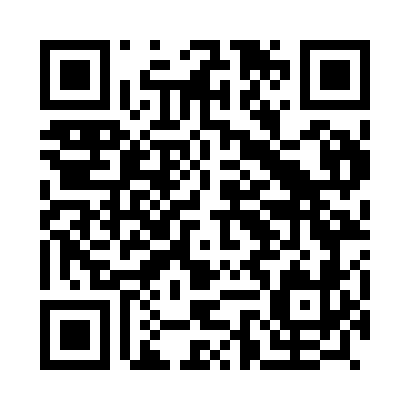 Prayer times for Emeres, PortugalWed 1 May 2024 - Fri 31 May 2024High Latitude Method: Angle Based RulePrayer Calculation Method: Muslim World LeagueAsar Calculation Method: HanafiPrayer times provided by https://www.salahtimes.comDateDayFajrSunriseDhuhrAsrMaghribIsha1Wed4:396:261:266:238:2810:082Thu4:376:251:266:248:2910:103Fri4:356:231:266:248:3010:114Sat4:336:221:266:258:3110:135Sun4:316:211:266:268:3210:156Mon4:306:201:266:268:3310:167Tue4:286:181:266:278:3410:188Wed4:266:171:266:278:3510:199Thu4:246:161:266:288:3610:2110Fri4:236:151:266:298:3710:2211Sat4:216:141:266:298:3810:2412Sun4:196:131:266:308:3910:2513Mon4:186:121:266:308:4010:2714Tue4:166:111:266:318:4110:2915Wed4:156:101:266:318:4210:3016Thu4:136:091:266:328:4310:3217Fri4:116:081:266:338:4410:3318Sat4:106:071:266:338:4510:3519Sun4:086:061:266:348:4610:3620Mon4:076:051:266:348:4710:3821Tue4:066:051:266:358:4810:3922Wed4:046:041:266:358:4910:4023Thu4:036:031:266:368:5010:4224Fri4:026:021:266:368:5110:4325Sat4:006:021:266:378:5210:4526Sun3:596:011:276:378:5210:4627Mon3:586:001:276:388:5310:4728Tue3:576:001:276:388:5410:4929Wed3:565:591:276:398:5510:5030Thu3:555:591:276:398:5610:5131Fri3:545:581:276:408:5710:52